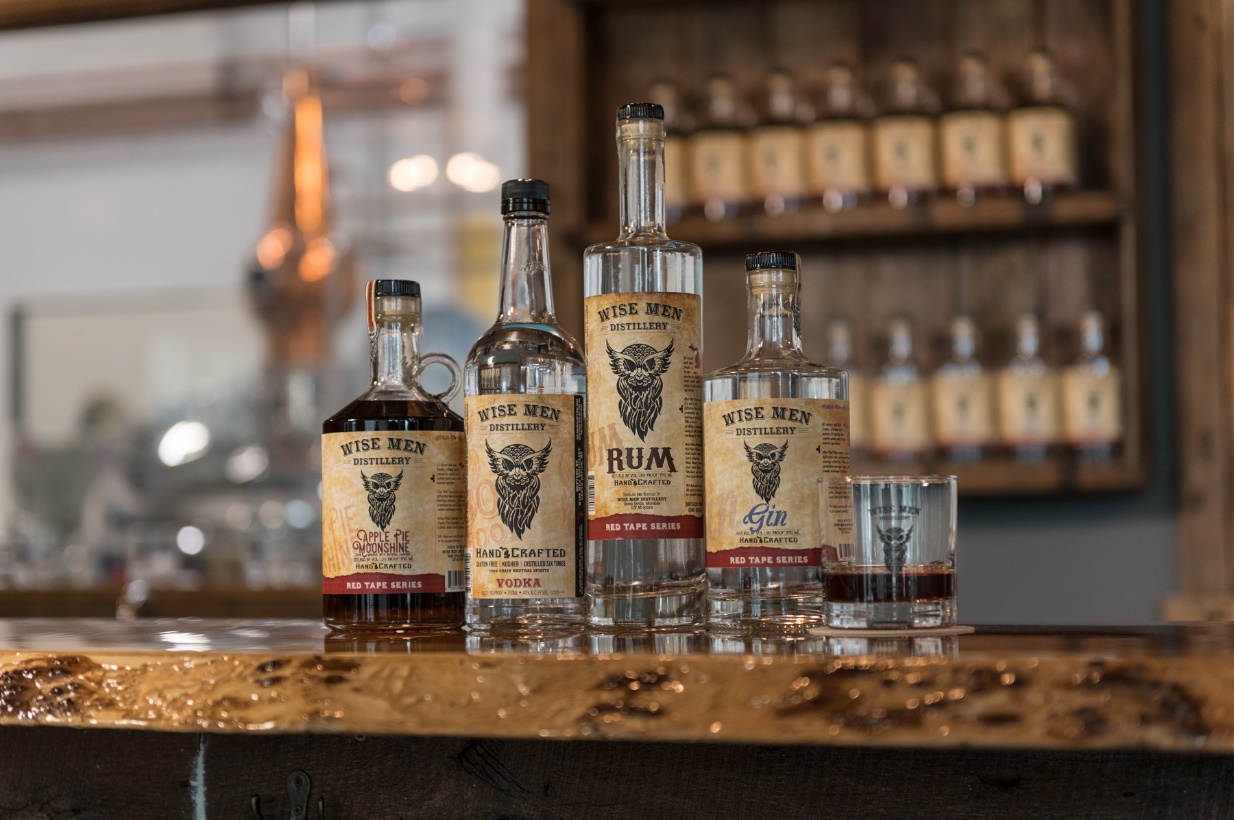 Wise Men DistilleryWise Men Distillery’s Tasting Rooms offer small batch Vodka, Rum, Gin, White Whiskey, Naturally Flavored Whiskeys, Bourbon, and naturally flavored Vodka Hard Seltzers in a laid-back, down to earth environment. $10 – 30-minute tourTasting 3 flightsLimit 15Call Kathy to get on the list 616-935-9559